Администрация Дзержинского районаКрасноярского краяПОСТАНОВЛЕНИЕс. Дзержинское02.02.2021											№ 54-пОб утверждении состава и порядка деятельности комиссии по подготовке проекта правил землепользования и застройки Дзержинского сельсоветаВ соответствии со ст.31 Градостроительного кодекса Российской Федерации, Федеральным законом от 06.10.2003 № 131-ФЗ «Об общих принципах организации местного самоуправления в Российской Федерации»,  Законом Красноярского края от 06.12.2005 N 16-4166 «О требованиях к составу и порядку деятельности комиссии по подготовке проекта правил землепользования и застройки», учитывая распоряжение Дзержинского районного Совета депутатов от 02.02.2021 № 3-Р «О включении в состав комиссии по подготовке проекта правил землепользования и застройки Дзержинского сельсовета  представителей Дзержинского районного Совета депутатов», предложениями по включению в состав указанной комиссии представителей администрации Дзержинского района, населения и заинтересованных физических и юридических лиц, являющихся правообладателями земельных участков и объектов капитального строительства, руководствуясь ст. 19 Устава Дзержинского района, ПОСТАНОВЛЯЮ:1. Утвердить состав комиссии по подготовке проекта правил землепользования и застройки Дзержинского сельсовета согласно приложению №1к настоящему постановлению.2. Утвердить порядок деятельности комиссии по подготовке проекта правил землепользования и застройки Дзержинского сельсовета согласно приложению №2 к настоящему постановлению.3. Опубликовать настоящее постановление на официальном сайте администрации Дзержинского района в сети Интернет.4. Контроль за выполнением настоящего постановления возложить на первого заместителя Главы района С.Н.Сухарева.5. Постановление вступает в силу в день, следующий за днем его официального опубликования.Глава Дзержинского района						В.Н. ДергуновПриложение 1к постановлению администрации районаот 02.02.2021 № 54-пСостав комиссиипо подготовке проекта правил землепользованияи застройки Дзержинского сельсоветаПредседатель комиссии по подготовке проекта правил землепользованияи застройки Дзержинского сельсовета:Сухарев Сергей Николаевич - первый заместитель Главы района;Заместитель председателя комиссии по подготовке проекта правил землепользования и застройки Дзержинского сельсовета:Баскакова Елена Викентьевна – главный специалист-главный архитектор отдела архитектуры, строительства, ЖКХ, транспорта, связи, ГО и ЧС администрации Дзержинского района;Члены комиссии по подготовке проекта правил землепользования и застройки Дзержинского сельсовета:Музикявичене Марина Николаевна – начальник отдела муниципального имущества и земельных отношений администрации Дзержинского района;Жинжиков Александр Сергеевич- депутат Дзержинского районного Совета депутатов;Аверьянов Олег Михайлович - депутат Дзержинского районного Совета депутатов;Мерзляков Юрий Максимович - депутат Дзержинского районного Совета депутатов;Костюнин Александр Борисович - представитель заинтересованного юридического лица, являющегося правообладателем земельного участка и объекта капитального строительства;Кривошеева Юлия Александровна - представитель заинтересованного физического лица, являющегося правообладателем земельного участка и объекта капитального строительства;Хадорич Александр Борисович - представитель заинтересованного юридического лица, являющегося правообладателем земельного участка и объекта капитального строительства;Зюнькина Татьяна Иосифовна - представитель населения, председатель Дзержинской местной (районной) общероссийской общественной организации «Всероссийское общество инвалидов»"(ВОИ) ;Кригер Роман Владимирович - представитель населения, кадастровый инженер ООО « Геосистема»;Владимирова Ольга Николаевна - представитель населения главный специалист  по имущественным и земельным отношениям администрации  Дзержинского сельсовета                                              Приложение 2к постановлению администрации районаот 02.02.2021 № 54-пПорядокдеятельности комиссии по подготовке проекта правилземлепользования и застройки Дзержинского сельсовета1. Комиссия по подготовке проекта правил землепользования и застройки Дзержинского сельсовета (далее - Комиссия)  осуществляет свою деятельность в соответствии с Градостроительным кодексом Российской Федерации, Законом Красноярского края от 06.12.2005 N 16-4166 «О требованиях к составу и порядку деятельности комиссии по подготовке проекта правил землепользования и застройки», федеральными законами и иными нормативными правовыми актами Российской Федерации, законами и иными правовыми актами Красноярского края, муниципальными правовыми актами Дзержинского района.2. Основные функции Комиссии:2.1. Разработка проекта Правил землепользования и застройки Дзержинского сельсовета.2.2. Рассмотрение предложений заинтересованных лиц о необходимости внесения изменений в Правила землепользования и застройки Дзержинского сельсовета.2.3. Разработка проекта о внесении изменений в Правила землепользования и застройки Дзержинского сельсовета.2.4. Проведение публичных слушаний:- по проекту Правил землепользования и застройки Дзержинского сельсовета;- по проекту о внесении изменений в Правила землепользования и застройки Дзержинского сельсовета;- по проекту решения о предоставлении разрешения на условно разрешенный вид использования земельного участка или объекта капитального строительства;- по проекту решения о предоставлении разрешения на отклонение от предельных параметров разрешенного строительства, реконструкции объектов капитального строительства.2.5. Направление извещений о проведении публичных слушаний в случаях, предусмотренных законодательством.2.6. Рассмотрение проектов решений о предоставлении разрешений на условно разрешенные виды использования земельных участков или объектов капитального строительства.2.7. Рассмотрение проектов решений о предоставлении разрешений на отклонение от предельных параметров разрешенного строительства, реконструкции объектов капитального строительства.3. Комиссия имеет право:- запрашивать и получать материалы, необходимые для выполнения возложенных функций;- приглашать в необходимых случаях экспертов и специалистов для анализа материалов и выработки рекомендаций по рассматриваемым вопросам;- создавать рабочую группу из числа членов комиссии;- давать заключения и рекомендации по рассматриваемым вопросам.4. Порядок деятельности Комиссии.4.1. Комиссия осуществляет свою деятельность по адресу: с. Дзержинское, ул. Ленина, 15.5. Комиссия является постоянно действующим коллегиальным органом.6. Состав Комиссии и порядок ее деятельности утверждаются постановлением администрации Дзержинского района.7. Комиссия состоит из председателя, заместителя председателя и членов Комиссии.8. Председатель Комиссии осуществляет следующие функции:- руководит деятельностью Комиссии, определяет повестку заседаний, место, дату и время проведения заседаний Комиссии;- ведет заседания Комиссии;- назначает секретаря Комиссии из числа членов Комиссии для ведения протоколов заседаний Комиссии в бумажном виде;- приглашает для участия в деятельности Комиссии в случае необходимости специалистов государственных надзорных органов, специалистов проектных и других организаций;- подписывает документы Комиссии;- направляет Главе Дзержинского района информацию, рекомендации, заключения и решения Комиссии.9. В случае отсутствия председателя Комиссии, его полномочия осуществляет заместитель председателя Комиссии.10. Комиссия осуществляет свою деятельность в форме заседаний, заседания Комиссии созываются ее председателем по мере необходимости.11. Члены Комиссии уведомляются о месте, дате и времени проведения заседаний Комиссии телефонограммой, подписанной председателем Комиссии или заместителем председателя Комиссии.12. Заседания Комиссии считаются правомочными, если на них присутствует не менее двух третей ее состава.13. Решения принимаются путем открытого голосования.14. Решение Комиссии считается принятым, если за него проголосовало более половины от числа членов Комиссии, присутствующих на заседании. При равенстве голосов, голос председателя Комиссии является решающим.15. В случае несогласия с решением, принятым Комиссией, член Комиссии вправе изложить отдельное мнение по рассматриваемым вопросам в письменной форме, которое оглашается на заседании и приобщается к протоколу заседания Комиссии.16. На каждом заседании Комиссии ведется протокол.17. Организационно-техническое обеспечение деятельности Комиссии осуществляет администрация Дзержинского района.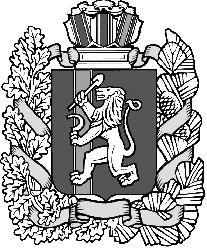 